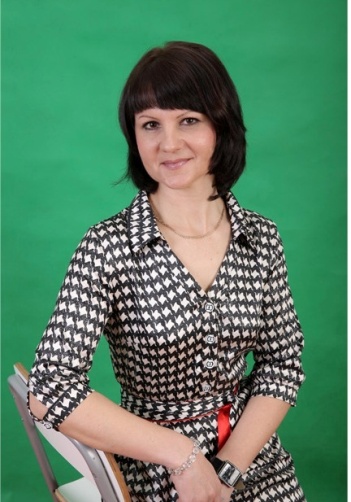 Информационная карта участника конкурса
«Учитель года Кубани» в 2015 году(номинация – «Учитель года Кубанипо основам православной культуры»)(поля информационной карты, выделенные курсивом, не обязательны для заполнения)                               Мочалова________________(фамилия)                    Алла Николаевна_________(имя, отчество)Правильность сведений, представленных в информационной карте, подтверждаю:  ______________ (____А.Н. Мочалова__)                                                                   _______________	_________________________________                                                                     (подпись)                                        (фамилия, имя, отчество участника)        «  27 »  апреля  2015 г.Общие сведенияОбщие сведенияОбщие сведенияМуниципальное образование Муниципальное образование Тимашевский районНаселенный пункт Населенный пункт Станица РоговскаяДата рождения (день, месяц, год)Дата рождения (день, месяц, год)25.02.1974Место рождения Место рождения Станица РоговскаяАдрес личного сайта, страницы на сайте образовательного учреждения, блога и т. д., где можно познакомиться с участником и публикуемыми им материаламиАдрес личного сайта, страницы на сайте образовательного учреждения, блога и т. д., где можно познакомиться с участником и публикуемыми им материаламиhttp://nsportal.ru/alla-nikolaevna-mochalova-ruАдрес школьного сайта в ИнтернетеАдрес школьного сайта в Интернетеhttp://school-21-rogovskaya.narod2.ru2. Работа2. Работа2. РаботаМесто работы (наименование образовательного учреждения в соответствии с уставом) Место работы (наименование образовательного учреждения в соответствии с уставом) Муниципальное общеобразовательное учреждение основная общеобразовательная школа №21 муниципального образования Тимашевский районЗанимаемая должность Занимаемая должность учительПреподаваемые предметы Преподаваемые предметы История, обществознание, ОРКСЭ Классное руководство в настоящеевремя, в каком классе Классное руководство в настоящеевремя, в каком классе 9 классОбщий трудовой педагогический стаж (полных лет на момент заполнения анкеты) Общий трудовой педагогический стаж (полных лет на момент заполнения анкеты) 20 летКвалификационная категория Квалификационная категория IПочетные звания и награды (наименования и даты получения) Почетные звания и награды (наименования и даты получения) нетПреподавательская деятельность по совместительству (место работы и занимаемая должность) Преподавательская деятельность по совместительству (место работы и занимаемая должность) 3. Образование3. Образование3. ОбразованиеНазвание и год окончания учреждения профессионального образования Название и год окончания учреждения профессионального образования Новосибирское педагогическое училище №3, 1994 г.Институт международного права, экономики, гуманитарных наук и управления имени К.В. РоссинскогоСпециальность, квалификация по диплому Специальность, квалификация по диплому «Преподавание в начальных классах», учитель начальных классов, русского языка и литературы в 5-7 кл.«История», учитель истории.Дополнительное профессиональное образование за последние три года (наименования образовательных программ, модулей, стажировок и т. п., места и сроки их получения) Дополнительное профессиональное образование за последние три года (наименования образовательных программ, модулей, стажировок и т. п., места и сроки их получения) Комплексный учебный курс основы религиозных культур и светской этики (ОРКСЭ) как составляющая духовно-нравственного воспитания и развития школьников», ГБОУ Краснодарского края ККИДППО, 07.08.12 – 15.08.12.«Организация воспитательного процесса в условиях реализации ФГОС», ГБОУ Краснодарского края ККИДППО, 15.08.12 – 25.08.12.«Интерактивные технологии и активные методы обучения», филиал ФГБОУ ВПО «Кубанский государственный университет» в г. Славянске-на-Кубани», 11.03.13 – 21.03.13.«Содержание и технологии преподавания предметов обществоведческого цикла на основе ФГОС ООО», ГБОУ Краснодарского края ККИДППО, 26.06.14 – 10.07.14.Знание иностранных языков (укажите уровень владения) Знание иностранных языков (укажите уровень владения) Не владеюУченая степеньУченая степеньнетНазвание диссертационной работы (работ) Название диссертационной работы (работ) нетОсновные публикации (в т.ч. брошюры, книги)Основные публикации (в т.ч. брошюры, книги)нет4. Общественная деятельность4. Общественная деятельность4. Общественная деятельностьУчастие в общественных организациях (наименование, направление деятельности и дата вступления)Участие в общественных организациях (наименование, направление деятельности и дата вступления)Участие в деятельности управляющего (школьного) советаУчастие в деятельности управляющего (школьного) совета5. Семья5. Семья5. СемьяСемейное положение (фамилия, имя, отчество и профессия супруга)Семейное положение (фамилия, имя, отчество и профессия супруга)Мочалов Александр Николаевич, специалист (по вооружению) технической части ОБ ДПС ГИБДД (Г. Тимашевск) ДУ МВД России по Краснодарскому краюДети (имена и возраст)Дети (имена и возраст)Мочалова Мария Александровна, 7 лет6. Досуг6. Досуг6. ДосугХобби Хобби Вышивание крестикомСпортивные увлечения Спортивные увлечения Сценические талантыСценические таланты7. Контакты7. Контакты7. КонтактыМобильный телефон с междугородним кодом Мобильный телефон с междугородним кодом 8 (909) 44 77 611Рабочая электронная почта Рабочая электронная почта shool21@tim.kubannet.ruЛичная электронная почтаЛичная электронная почтаmochalova.alla20148. Профессиональные ценности8. Профессиональные ценности8. Профессиональные ценностиПедагогическое кредо участника Чтобы быть хорошим преподавателем, нужно любить то, что преподаешь, и любить тех, кому преподаешь.Чтобы быть хорошим преподавателем, нужно любить то, что преподаешь, и любить тех, кому преподаешь.Почему нравится работать в школе Я – учитель! Для меня это образ жизни и призвание.Я – учитель! Для меня это образ жизни и призвание.Профессиональные и личностные ценности, наиболее близкие участникуСправедлива, строга, уважаю и ценю своих учеников.Справедлива, строга, уважаю и ценю своих учеников.В чем, по мнению участника, состоит основная миссия победителя конкурса «Учитель года Кубани по основам православной культуры»Познакомиться с опытом лучших учителей основ православной культурыПознакомиться с опытом лучших учителей основ православной культуры9. Приложения9. Приложения9. ПриложенияПодборка цветных фотографий в электронном виде:   1. Портретная – 1 шт.;   2. Жанровая (с учебного занятия, внеклассного мероприятия, педагогического совещания и т. п.) – 5шт.Представляется на компакт-диске в формате JPEG («*.jpg») с разрешением не менее 300 точек на дюйм без уменьшения исходного размераПредставляется на компакт-диске в формате JPEG («*.jpg») с разрешением не менее 300 точек на дюйм без уменьшения исходного размераИнтересные сведения об участнике, не раскрытые предыдущими разделами (не более 500 слов)Не публиковавшиеся ранее авторские статьи и разработки участника, которые хотел бы публиковать в средствах массовой информацииПредставляется на компакт-диске в формате DOC («*.doc») в количестве не более пятиПредставляется на компакт-диске в формате DOC («*.doc») в количестве не более пяти